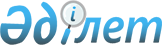 Об утверждении Отраслевой рамки квалификаций нефтегазовой отрасли
					
			Утративший силу
			
			
		
					Приказ Министра нефти и газа Республики Казахстан от 18 октября 2013 года № 184. Зарегистрирован в Министерстве юстиции Республики Казахстан 13 ноября 2013 года № 8904. Утратил силу приказом Министра энергетики Республики Казахстан от 2 апреля 2015 года № 262      Сноска. Утратил силу приказом Министра энергетики РК от 02.04.2015 № 262.      В соответствии со статьей 138-4 Трудового кодекса Республики Казахстан от 15 мая 2007 года ПРИКАЗЫВАЮ:



      1. Утвердить прилагаемую Отраслевую рамку квалификаций нефтегазовой отрасли. 



      2. Департаменту стратегического развития и международного сотрудничества (Абишев Е.А.) обеспечить в установленном законодательством порядке государственную регистрацию настоящего приказа в Министерстве юстиции Республики Казахстан и его официальное опубликование.



      3. Контроль за исполнением настоящего приказа оставляю за собой.



      4. Настоящий приказ вводится в действие по истечении десяти календарных дней после дня его первого официального опубликования.      Министр                                    У. Карабалин

Утверждена          

приказом           

Министра нефти и газа    

Республики Казахстан     

от 18 октября 2013 года № 184 

Отраслевая рамка квалификаций

нефтегазовой отрасли 

1. Общие положения

      1. Отраслевая рамка квалификаций нефтегазовой отрасли (далее – ОРК) содержит восемь квалификационных уровней, что соответствует Национальной рамке квалификаций, утвержденной совместным приказом Министра труда и социальной защиты населения Республики Казахстан от 24 сентября 2012 года № 373-ө-м и Министра образования и науки Республики Казахстан от 28 сентября 2012 года № 444 (зарегистрирован в Реестре государственной регистрации нормативных правовых актов за № 8022).



      2. ОРК определяет единую шкалу квалификационных уровней, обеспечивает сопоставимость квалификаций и является основой для профессиональных стандартов и системы подтверждения соответствия и присвоения квалификации специалистов в нефтегазовой отрасли. 



      3. ОРК предназначена для различных групп пользователей (работодателей, органов образования, граждан) и позволяет:

      1) описывать с единых позиций требования к квалификации специалистов и выпускников всех уровней образования при разработке профессиональных и образовательных стандартов;

      2) разрабатывать оценочные материалы и процедуры подтверждения соответствия и присвоения квалификаций специалистов в нефтегазовой отрасли и выпускников всех уровней образования; 

      3) планировать карьерный рост, повышение квалификационного уровня, ведущие к получению соответствующей квалификации.



      4. Основные термины и понятия, используемые в ОРК:



      1) знание – результат усвоения информации посредством обучения и личного опыта, совокупность фактов, принципов, теории и практики, относящиеся к сфере обучения или работы, компонент квалификации, который должен подвергаться оценке;



      2) национальная рамка квалификаций – структурированное описание квалификационных уровней, признаваемых на рынке труда;



      3) национальная система квалификаций – совокупность механизмов правового и институционального регулирования спроса и предложений на квалификации специалистов со стороны рынка труда;



      4) опыт – сознательная деятельность, знания и навыки, которые могут быть приобретены и эффективно использованы в течение определенного промежутка времени;



      5) отраслевая рамка квалификаций - структурированное описание квалификационных уровней признаваемых в отрасли;



      6) профессиональный стандарт – стандарт, определяющий в конкретной области профессиональной деятельности требования к уровню квалификации и компетентности, к содержанию, качеству и условиям труда;



      7) умения – способности применять знания и проявить компетентность с целью осуществления деятельности и решения задач (применение логического, интуитивного, творческого и практического мышления).



      5. ОРК представляет собой рамочную конструкцию, оформленную по структуре, согласно приложению 1 к ОРК.

      ОРК состоит из описания для каждого квалификационного уровня общих характеристик профессиональной деятельности, а именно:



      1) знания - данный показатель является комплексным и определяет требования к знаниям, зависит от следующих особенностей профессиональной деятельности:

      объема и сложности используемой информации;

      инновационности знаний;

      степени их абстрактности (соотношения теоретических и практических знаний). Степень его проявления (переход от одного уровня квалификации к другому) может быть связан с изменением одного (любого) из составляющих показателей, двух или трех;



      2) умения и навыки - данный показатель является комплексным и определяет требования к умениям, зависит от следующих особенностей профессиональной деятельности:

      множественности (вариативности) способов решения профессиональных задач, необходимости выбора или разработки этих способов;

      степени неопределенности рабочей ситуации и непредсказуемости ее развития. Степень его проявления (переход от одного уровня квалификации к другому) может быть связан как с изменением одного (любого) из составляющих показателей, так и обоих;



      3) личностные и профессиональные компетенции - данный показатель определяет общую компетенцию работника и имеет три основных степени проявления:

      деятельность под руководством;

      самостоятельная исполнительская деятельность;

      руководство другими.

      Широта полномочий и ответственности связана с масштабом деятельности, ценой возможной ошибки для организации, отрасли, ее социальными, экологическими, экономическими и тому подобное последствиями, а также полнотой реализации в профессиональной деятельности основных функций руководства (целеполагание, организация, контроль, мотивация исполнителей).



      6. Основным принципом разработки уровней квалификации в ОРК является непрерывность и преемственность развития квалификационных уровней от низшего к высшему, прозрачность их описания.



      7. Уровень квалификации является результатом освоения определенной образовательной программы и/или практического опыта.

      Для приращения квалификации или изменения ее профиля на каждом уровне производится обучение по дополнительным образовательным программам системы повышения квалификации и переподготовки кадров в учреждениях, имеющих соответствующие лицензии.

      Уровень квалификации может нарастать по мере обретения практического опыта работы, самообразования и обучения.

      Учет различных форм образования и обучения будет происходить внутри отраслевых квалификационных систем.

      Построение индивидуальной образовательной траектории осуществляется посредством учета знаний и практического опыта работника, курсов повышения квалификации, что дает возможность продвигаться как по вертикали, так и по горизонтали уровней квалификации.

      Соотнесение уровней квалификации с уровнями национальной системы образования и обучения определяется по показателю достижения квалификации, указанного в приложении 2 к ОРК.

Приложение № 1  

к Отраслевой рамке

квалификаций    

нефтегазовой отрасли

                    Структура отраслевой рамки квалификаций

                            нефтегазовой отрасли

Приложение № 2   

к Отраслевой рамке 

квалификаций    

нефтегазовой отрасли

                        Показатель достижения квалификации
					© 2012. РГП на ПХВ «Институт законодательства и правовой информации Республики Казахстан» Министерства юстиции Республики Казахстан
				Уровень

НРКУровень

ОРКОбласть профессиональной деятельности:

1. Бурение нефтяных и газовых скважинОбласть профессиональной деятельности:

1. Бурение нефтяных и газовых скважинОбласть профессиональной деятельности:

1. Бурение нефтяных и газовых скважинУровень

НРКУровень

ОРКТребования к личностным

и профессиональным

компетенциямТребования к

умениям и навыкамТребования к знаниям11Самостоятельность: работа под полным руководством при низком уровне самостоятельности в ходе выполнения задач.

Ответственность: за выполнение работ; за свою безопасность и безопасность других.

Сложность: работа по инструкции. Выполняет типовые несложные практические задания, демонстрирует навыки самонаблюдения и самодисциплиныБазовые знания о предмете труда, процессе его преобразования и цикле соответствующих исполнительских действий22Самостоятельность: работа под руководством при наличии некоторой самостоятельности в знакомых ситуациях; обучение под руководством.

Ответственность: за результаты выполнения простых заданий при монтаже буровой установки, укладке бурильного инструмента, спуско-подъемных операциях, бурении и перфорации эксплуатационной колонны согласно инструкции по технике безопасности (ТБ) и пожарной безопасности (ПБ); за свою безопасность и безопасность других; за выполнение требований по защите окружающей среды;

Сложность: решение простых типовых задач.Выполняет несложные практические задания, демонстрирует навыки контроля и коррекции своих действий в простых производственных ситуацияхБазовые знания о предмете труда, средствах и способах достижения результата при выполнении простых типовых задач. 33Самостоятельность: самостоятельная работа в типовых ситуациях и под руководством в сложных ситуациях профессиональной деятельности; самостоятельная организация обучения.

Ответственность: за результаты выполнения работ при монтаже буровой установки, укладке бурильного инструмента, спуско-подъемных операциях, бурении и перфорации эксплуатационной колонны согласно инструкции по ТБ и ПБ; за свою безопасность и безопасность других; за выполнение требований по защите окружающей среды.

Сложность: решение типовых практических задач; определение способа действий из известных на основе знаний и практического опыта.Выполняет стандартные практические задания, демонстрирует навыки планирования, определения способов выполнения поставленных задач.Знания о технологиях преобразования предмета труда, планировании и организации труда44Самостоятельность:

исполнительско-управленческая деятельность по реализации нормы под руководством, предусматривающая самостоятельное определение задач, организацию и контроль реализации нормы подчиненными работниками.

Ответственность: за результаты реализации норм при монтаже буровой установки, укладке бурильного инструмента, спуско-подъемных операциях, бурении и перфорации эксплуатационной колонны согласно инструкции по ТБ и ПБ; за свою безопасность и безопасность других; за выполнение требований по защите окружающей среды.

Сложность: решение различных типовых практических задач, требующих самостоятельного анализа рабочих ситуаций.Самостоятельно планирует выполнение задания, ставит задачи подчиненным, оценивает результаты деятельности, определяет недостаточность знаний и навыков, мотивирует повышение профессионализма работников.Знания о подходах, принципах и способах постановки и решения профессиональных задач, об этике и психологии отношений, способах мотивации и стимулирования труда55Самостоятельность: управленческая деятельность в рамках участка технологического процесса и стратегии деятельности предприятия.

Ответственность: за оценку и совершенствование собственного труда, собственное обучение и обучение других при монтаже буровой установки, укладке бурильного инструмента, спуско-подъемных операциях, бурении и перфорации эксплуатационной колонны согласно инструкции по ТБ и ПБ; за свою безопасность и безопасность других; за выполнение требований по защите окружающей среды.

Сложность: решение практических задач на основе определения способов решения в различных изменяющихся условиях рабочих ситуаций.Демонстрирует навыки понимания заказа, анализа ситуаций и своих действий, принятия решений и создания условий их реализации, контроля и коррекции деятельности в контексте командной работы, повышения управленческого и исполнительского профессионализмаЗнания о методологии системного анализа и проектирования профессиональных ситуаций, способах принятия управленческих решений, о коллективо- и командообразовании66Самостоятельность: управленческая деятельность в рамках стратегии деятельности предприятия, предполагающая согласование работ с другими участками.

Ответственность: за планирование и разработку процессов деятельности по монтажу устьевого оборудования, вызову притока нефти и обеспечении готовности скважины к добыче нефти и газа, соблюдение ТБ и ПБ, которые могут привести к существенным изменениям или развитию, ответственность за повышение профессионализма работников.

Сложность: деятельность, направленная на решение задач, предполагающих выбор и многообразие способов решения.Демонстрирует навыки проектирования и принятия решений в социальных и профессиональных ситуациях высокой неопределенности, культуру самоуправления, организации коммуникации и согласования точек зрения, оформления и презентации результатов, использования современных программных продуктов и технических средствЗнания о методологии совместного анализа, проектирования и принятия решений в сложных социальных и профессиональных ситуациях, способах коммуникации и согласования точек зрения, оформления и презентации аналитической и проектной документации77-1)Самостоятельность: управленческая деятельность, предполагающая создание стратегии функционирования и развития структур отрасли.

Ответственность: за планирование, разработку и результаты процессов добычи, переработки и реализации промежуточных нефтепродуктов на внутреннем рынке, которые могут привести к существенным изменениям или развитию.

Сложность: деятельность, предполагающая решение задач развития, разработку и использование новых подходов и методов.Демонстрирует навыки постановки задач и проблем, их системного решения с применением инновационных подходов, методы построения концепций и стратегий деятельностиЗнания о методологии построения концепций, стратегий, функциональных моделей деятельности и взаимодействия, способах постановки и системного решения задач и проблем с применением акмеологических подходов77-2)Самостоятельность: управленческая деятельность, предполагающая создание стратегии функционирования и развития структур отрасли.

Ответственность: за планирование, разработку и результаты процессов добычи, переработки и реализации промежуточных нефтепродуктов на внешнем рынке, которые могут привести к существенным изменениям или развитию.

Сложность: деятельность, предполагающая решение задач развития, разработку и использование новых подходов и методов.Демонстрирует навыки постановки задач и проблем, их системного решения с применением инновационных подходов, методы построения концепций и стратегий деятельностиЗнания о методологии построения концепций, стратегий, функциональных моделей деятельности и взаимодействия, способах постановки и системного решения задач и проблем с применением акмеологических подходов88-1)Самостоятельность: управленческая деятельность, предполагающая создание стратегии функционирования и развития крупных институциональных структур отрасли государственного масштаба.

Ответственность: за планирование, разработку и результаты процессов добычи, переработки и реализации готовых (конечных) нефтепродуктов на внутреннем рынке, которые могут привести к существенным изменениям или развитию.

Сложность: деятельность, предполагающая решение задач развития, разработку и использование новых подходов и методов.Демонстрирует системное и стратегическое мышление, навыки принятия стратегических решений с использованием логических методов, построения и апробации моделей профессиональной деятельности и взаимодействияЗнания о построении кооперативных систем деятельности и взаимодействия, методологии моделирования и управления макросоциальными и макроэкономическими системами88-2)Самостоятельность: управленческая деятельность, предполагающая создание стратегии функционирования и развития крупных институциональных структур отрасли государственного масштаба.

Ответственность: за планирование, разработку и результаты процессов добычи, переработки и реализации готовых (конечных) нефтепродуктов на внешнем рынке, которые могут привести к существенным изменениям или развитию.

Сложность: деятельность, предполагающая решение задач развития, разработку и использование новых подходов и методов.Демонстрирует системное и стратегическое мышление, навыки принятия стратегических решений с использованием логических методов, построения и апробации моделей профессиональной деятельности и взаимодействияЗнания о построении кооперативных систем деятельности и взаимодействия, методологии моделирования и управления макросоциальными и макроэкономическими системамиУровень

НРКУровень

ОРКОбласть профессиональной деятельности:

2. Разведка, обустройство нефтегазовых месторождений, добыча нефти и газаОбласть профессиональной деятельности:

2. Разведка, обустройство нефтегазовых месторождений, добыча нефти и газаОбласть профессиональной деятельности:

2. Разведка, обустройство нефтегазовых месторождений, добыча нефти и газаУровень

НРКУровень

ОРКТребования к личностным и профессиональным компетенциямТребования к умениям и навыкамТребования к знаниям11Самостоятельность: работа под полным руководством при низком уровне самостоятельности в ходе выполнения задач.

Ответственность: за выполнение работ; за свою безопасность и безопасность других.

Сложность: работа по инструкции. Выполняет типовые несложные практические задания, демонстрирует навыки самонаблюдения и самодисциплиныБазовые знания о предмете труда, процессе его преобразования и цикле соответствующих исполнительских действий22Самостоятельность: работа под руководством при наличии некоторой самостоятельности в знакомых ситуациях; обучение под руководством.

Ответственность: за результаты выполнения простых заданий при проведении геологических, геофизических, гидрогеохимических методов разведки, исследовании скважин (отбор образцов пород, электрокаротаж, термометрия, акустика, радиометрия); пуско-наладочных работ технологических узлов подготовки пластовых и сточных вод, технологических узлов добычи, подготовки нефти и газа, компрессорных станций, дизельных и газовых электростанций, систем вентиляции отопления и кондиционирования; обеспечении разности давлений в пласте и на забоях скважин, эксплуатации нефтяной скважины, сбора нефти и сопутствующих ей газов и воды на поверхности, их разделение, удаление минеральных солей из нефти, обработка пластовой воды, сбор попутного нефтяного газа, соблюдении ТБ и ПБ; за свою безопасность и безопасность других; за выполнение требований по защите окружающей среды.

Сложность: решение простых типовых задач.Выполняет несложные практические задания, демонстрирует навыки контроля и коррекции своих действий в простых производственных ситуацияхБазовые знания о предмете труда, средствах и способах достижения результата при выполнении простых типовых задач. 33Самостоятельность: самостоятельная работа в типовых ситуациях и под руководством в сложных ситуациях профессиональной деятельности; самостоятельная организация обучения.

Ответственность: за результаты выполнения работ при проведении геологических, геофизических, гидрогеохимических методов разведки, исследовании скважин (отбор образцов пород, электрокаротаж, термометрия, акустика, радиометрия); пуско-наладочных работ технологических узлов подготовки пластовых и сточных вод, технологических узлов добычи, подготовки нефти и газа, компрессорных станций, дизельных и газовых электростанций, систем вентиляции отопления и кондиционирования; обеспечении разности давлений в пласте и на забоях скважин, эксплуатации нефтяной скважины, сбора нефти и сопутствующих ей газов и воды на поверхности, их разделение, удаление минеральных солей из нефти, обработка пластовой воды, сбор попутного нефтяного газа, соблюдении ТБ и ПБ; за свою безопасность и безопасность других; за выполнение требований по защите окружающей среды.

Сложность: решение типовых практических задач; выбор способа действий из известных на основе знаний и практического опыта.Выполняет стандартные практические задания, демонстрирует навыки планирования, определения способов выполнения поставленных задач.Знания о технологиях преобразования предмета труда, планировании и организации труда44Самостоятельность: исполнительско-управленческая деятельность по реализации нормы под руководством, предусматривающая самостоятельное определение задач, организацию и контроль реализации нормы подчиненными работниками.

Ответственность: за результаты реализации норм при проведении геологических, геофизических, гидрогеохимических методов разведки, исследовании скважин (отбор образцов пород, электрокаротаж, термометрия, акустика, радиометрия); пуско-наладочных работ технологических узлов подготовки пластовых и сточных вод, технологических узлов добычи, подготовки нефти и газа, компрессорных станций, дизельных и газовых электростанций, систем вентиляции отопления и кондиционирования; обеспечении разности давлений в пласте и на забоях скважин, эксплуатации нефтяной скважины, сбора нефти и сопутствующих ей газов и воды на поверхности, их разделения, удаления минеральных солей из нефти, обработки пластовой воды, сбора попутного нефтяного газа, соблюдения ТБ и ПБ; за свою безопасность и безопасность других; за выполнение требований по защите окружающей среды.

Сложность: решение различных типовых практических задач, требующих самостоятельного анализа рабочих ситуаций.Самостоятельно планирует выполнение задания, ставит задачи подчиненным, оценивает результаты деятельности, определяет недостаточность знаний и навыков, мотивирует повышение профессионализма работников.Знания о подходах, принципах и способах постановки и решения профессиональных задач, об этике и психологии отношений, способах мотивации и стимулирования труда55Самостоятельность: управленческая деятельность в рамках участка технологического процесса и стратегии деятельности предприятия.

Ответственность: за оценку и совершенствование собственного труда, собственное обучение и обучение других при проведении геологических, геофизических, гидрогеохимических методов разведки, исследовании скважин (отбор образцов пород, электрокаротаж, термометрия, акустика, радиометрия); пуско-наладочных работ технологических узлов подготовки пластовых и сточных вод, технологических узлов добычи, подготовки нефти и газа, компрессорных станций, дизельных и газовых электростанций, систем вентиляции отопления и кондиционирования; обеспечении разности давлений в пласте и на забоях скважин, эксплуатации нефтяной скважины, сборе нефти и сопутствующих ей газов и воды на поверхности, их разделении, удалении минеральных солей из нефти, обработке пластовой воды, сбора попутного нефтяного газа, соблюдении ТБ и ПБ; за свою безопасность и безопасность других; за выполнение требований по защите окружающей среды.

Сложность: решение практических задач на основе определения способов решения в различных изменяющихся условиях рабочих ситуаций.Демонстрирует навыки понимания заказа, анализа ситуаций и своих действий, принятия решений и создания условий их реализации, контроля и коррекции деятельности в контексте командной работы, повышения управленческого и исполнительского профессионализмаЗнания о методологии системного анализа и проектирования профессиональных ситуаций, способах принятия управленческих решений, о коллективо- и командообразовании66Самостоятельность: управленческая деятельность в рамках стратегии деятельности предприятия, предполагающая согласование работ с другими участками.

Ответственность: за планирование и разработку процессов проведения геологических, геофизических, гидрогеохимических методов разведки, исследования скважин (отбор образцов пород, электрокаротаж, термометрия, акустика, радиометрия); пуско-наладочных работ технологических узлов подготовки пластовых и сточных вод, технологических узлов добычи, подготовки нефти и газа, компрессорных станций, дизельных и газовых электростанций, систем вентиляции отопления и кондиционирования; обеспечения разности давлений в пласте и на забоях скважин, эксплуатации нефтяной скважины, сбора нефти и сопутствующих ей газов и воды на поверхности, их разделении, удаления минеральных солей из нефти, обработки пластовой воды, сбора попутного нефтяного газа, соблюдения ТБ и ПБ, которые могут привести к существенным изменениям или развитию, ответственность за повышение профессионализма работников.

Сложность: деятельность, направленная на решение задач, предполагающих выбор и многообразие способов решения.Демонстрирует навыки проектирования и принятия решений в социальных и профессиональных ситуациях высокой неопределенности, культуру самоуправления, организации коммуникации и согласования точек зрения, оформления и презентации результатов, использования современных программных продуктов и технических средствЗнания о методологии совместного анализа, проектирования и принятия решений в сложных социальных и профессиональных ситуациях, способах коммуникации и согласования точек зрения, оформления и презентации аналитической и проектной документации77-1)Самостоятельность: управленческая деятельность, предполагающая создание стратегии функционирования и развития структур отрасли.

Ответственность: за планирование, разработку и результаты процессов добычи, переработки и реализации промежуточных нефтепродуктов на внутреннем рынке, которые могут привести к существенным изменениям или развитию.

Сложность: деятельность, предполагающая решение задач развития, разработку и использование новых подходов и методов.Демонстрирует навыки постановки задач и проблем, их системного решения с применением инновационных подходов, методы построения концепций и стратегий деятельностиЗнания о методологии построения концепций, стратегий, функциональных моделей деятельности и взаимодействия, способах постановки и системного решения задач и проблем с применением акмеологических подходов77-2)Самостоятельность: управленческая деятельность, предполагающая создание стратегии функционирования и развития структур отрасли.

Ответственность: за планирование, разработку и результаты процессов добычи, переработки и реализации промежуточных нефтепродуктов на внешнем рынке, которые могут привести к существенным изменениям или развитию. 

Сложность: деятельность, предполагающая решение задач развития, разработку и использование новых подходов и методов.Демонстрирует навыки постановки задач и проблем, их системного решения с применением инновационных подходов, методы построения концепций и стратегий деятельностиЗнания о методологии построения концепций, стратегий, функциональных моделей деятельности и взаимодействия, способах постановки и системного решения задач и проблем с применением акмеологических подходов88-1)Самостоятельность: управленческая деятельность, предполагающая создание стратегии функционирования и развития крупных институциональных структур отрасли государственного масштаба.

Ответственность: за планирование, разработку и результаты процессов добычи, переработки и реализации готовых (конечных) нефтепродуктов на внутреннем рынке, которые могут привести к существенным изменениям или развитию. 

Сложность: деятельность, предполагающая решение задач развития, разработку и использование новых подходов и методов.Демонстрирует системное и стратегическое мышление, навыки принятия стратегических решений с использованием логических методов, построения и апробации моделей профессиональной деятельности и взаимодействияЗнания о построении кооперативных систем деятельности и взаимодействия, методологии моделирования и управления макросоциальными и макроэкономическими системами88-2)Самостоятельность: управленческая деятельность, предполагающая создание стратегии функционирования и развития крупных институциональных структур отрасли государственного масштаба.

Ответственность: за планирование, разработку и результаты процессов добычи, переработки и реализации готовых (конечных) нефтепродуктов на внешнем рынке, которые могут привести к существенным изменениям или развитию.

Сложность: деятельность, предполагающая решение задач развития, разработку и использование новых подходов и методов.Демонстрирует системное и стратегическое мышление, навыки принятия стратегических решений с использованием логических методов, построения и апробации моделей профессиональной деятельности и взаимодействияЗнания о построении кооперативных систем деятельности и взаимодействия, методологии моделирования и управления макросоциальными и макроэкономическими системамиУровень

НРКУровень

ОРКОбласть профессиональной деятельности:

3. Транспортировка нефти и газаОбласть профессиональной деятельности:

3. Транспортировка нефти и газаОбласть профессиональной деятельности:

3. Транспортировка нефти и газаУровень

НРКУровень

ОРКТребования к личностным и профессиональным компетенциямТребования к умениям и навыкамТребования к знаниям 11Самостоятельность: работа под полным руководством при низком уровне самостоятельности в ходе выполнения задач.

Ответственность: за выполнение работ; за свою безопасность и безопасность других.

Сложность: работа по инструкции. Выполняет типовые несложные практические задания, демонстрирует навыки самонаблюдения и самодисциплиныБазовые знания о предмете труда, процессе его преобразования и цикле соответствующих исполнительских действий22Самостоятельность: работа под руководством при наличии некоторой самостоятельности в знакомых ситуациях; обучение под руководством.

Ответственность: за результаты выполнения простых заданий сбора, подготовки, транспортировки и хранения нефти и газа, обеспечения технической, пожарной и экологической безопасности (ТПЭБ); за свою безопасность и безопасность других; за выполнение требований по защите окружающей среды.

Сложность: решение простых типовых задач.Выполняет несложные практические задания, демонстрирует навыки контроля и коррекции своих действий в простых производственных ситуацияхБазовые знания о предмете труда, средствах и способах достижения результата при выполнении простых типовых задач. 33Самостоятельность: самостоятельная работа в типовых ситуациях и под руководством в сложных ситуациях профессиональной деятельности; самостоятельная организация обучения.

Ответственность: за результаты выполнения работ по сбору, подготовке, транспортировке и хранению нефти и газа, обеспечению ТПЭБ; за свою безопасность и безопасность других; за выполнение требований по защите окружающей среды.

Сложность: решение типовых практических задач; выбор способа действий из известных на основе знаний и практического опыта.Выполняет стандартные практические задания, демонстрирует навыки планирования, определения способов выполнения поставленных задач.Знания о технологиях преобразования предмета труда, планировании и организации труда44Самостоятельность: исполнительско-управленческая деятельность по реализации нормы под руководством, предусматривающая самостоятельное определение задач, организацию и контроль реализации нормы подчиненными работниками.

Ответственность: за результаты реализации норм при сборе, подготовке, транспортировке и хранении нефти и газа, обеспечения ТПЭБ; за свою безопасность и безопасность других; за выполнение требований по защите окружающей среды.

Сложность: решение различных типовых практических задач, требующих самостоятельного анализа рабочих ситуаций.Самостоятельно планирует выполнение задания, ставит задачи подчиненным, оценивает результаты деятельности, определяет недостаточность знаний и навыков, мотивирует повышение профессионализма работников.Знания о подходах, принципах и способах постановки и решения профессиональных задач, об этике и психологии отношений, способах мотивации и стимулирования труда55Самостоятельность: управленческая деятельность в рамках участка технологического процесса и стратегии деятельности предприятия.

Ответственность: за оценку и совершенствование собственного труда, собственное обучение и обучение других при сборе, подготовке, транспортировке и хранении нефти и газа, обеспечении ТПЭБ; за свою безопасность и безопасность других; за выполнение требований по защите окружающей среды.

Сложность: решение практических задач на основе определения способов решения в различных изменяющихся условиях рабочих ситуаций.Демонстрирует навыки понимания заказа, анализа ситуаций и своих действий, принятия решений и создания условий их реализации, контроля и коррекции деятельности в контексте командной работы, повышения управленческого и исполнительского профессионализмаЗнания о методологии системного анализа и проектирования профессиональных ситуаций, способах принятия управленческих решений, о коллективо- и командообразовании66Самостоятельность: управленческая деятельность в рамках стратегии деятельности предприятия, предполагающая согласование работ с другими участками.

Ответственность: за планирование и разработку процессов деятельности сбора, подготовки, транспортировки и хранения нефти и газа, обеспечения ТПЭБ, которые могут привести к существенным изменениям или развитию, ответственность за повышение профессионализма работников.

Сложность: деятельность, направленная на решение задач, предполагающих выбор и многообразие способов решения.Демонстрирует навыки проектирования и принятия решений в социальных и профессиональных ситуациях высокой неопределенности, культуру самоуправления, организации коммуникации и согласования точек зрения, оформления и презентации результатов, использования современных программных продуктов и технических средствЗнания о методологии совместного анализа, проектирования и принятия решений в сложных социальных и профессиональных ситуациях, способах коммуникации и согласования точек зрения, оформления и презентации аналитической и проектной документации77-1)Самостоятельность: управленческая деятельность, предполагающая создание стратегии функционирования и развития структур отрасли.

Ответственность: за планирование, разработку и результаты процессов добычи, переработки и реализации промежуточных нефтепродуктов на внутреннем рынке, которые могут привести к существенным изменениям или развитию.

Сложность: деятельность, предполагающая решение задач развития, разработку и использование новых подходов и методов.Демонстрирует навыки постановки задач и проблем, их системного решения с применением инновационных подходов, методы построения концепций и стратегий деятельностиЗнания о методологии построения концепций, стратегий, функциональных моделей деятельности и взаимодействия, способах постановки и системного решения задач и проблем с применением акмеологических подходов77-2)Самостоятельность: управленческая деятельность, предполагающая создание стратегии функционирования и развития структур отрасли.

Ответственность: за планирование, разработку и результаты процессов добычи, переработки и реализации промежуточных нефтепродуктов на внешнем рынке, которые могут привести к существенным изменениям или развитию. 

Сложность: деятельность, предполагающая решение задач развития, разработку и использование новых подходов и методов.Демонстрирует навыки постановки задач и проблем, их системного решения с применением инновационных подходов, методы построения концепций и стратегий деятельностиЗнания о методологии построения концепций, стратегий, функциональных моделей деятельности и взаимодействия, способах постановки и системного решения задач и проблем с применением акмеологических подходов88-1)Самостоятельность: управленческая деятельность, предполагающая создание стратегии функционирования и развития крупных институциональных структур отрасли государственного масштаба.

Ответственность: за планирование, разработку и результаты процессов добычи, переработки и реализации готовых (конечных) нефтепродуктов на внутреннем рынке, которые могут привести к существенным изменениям или развитию.

Сложность: деятельность, предполагающая решение задач развития, разработку и использование новых подходов и методов.Демонстрирует системное и стратегическое мышление, навыки принятия стратегических решений с использованием логических методов, построения и апробации моделей профессиональной деятельности и взаимодействияЗнания о построении кооперативных систем деятельности и взаимодействия, методологии моделирования и управления макросоциальными и макроэкономическими системами88-2)Самостоятельность: управленческая деятельность, предполагающая создание стратегии функционирования и развития крупных институциональных структур отрасли государственного масштаба.

Ответственность: за планирование, разработку и результаты процессов добычи, переработки и реализации готовых (конечных) нефтепродуктов на внешнем рынке, которые могут привести к существенным изменениям или развитию.

Сложность: деятельность, предполагающая решение задач развития, разработку и использование новых подходов и методов.Демонстрирует системное и стратегическое мышление, навыки принятия стратегических решений с использованием логических методов, построения и апробации моделей профессиональной деятельности и взаимодействияЗнания о построении кооперативных систем деятельности и взаимодействия, методологии моделирования и управления макросоциальными и макроэкономическими системамиУровень

НРКУровень

ОРКОбласть профессиональной деятельности:

4. Переработка нефти и газаОбласть профессиональной деятельности:

4. Переработка нефти и газаОбласть профессиональной деятельности:

4. Переработка нефти и газаУровень

НРКУровень

ОРКТребования к личностным и профессиональным компетенциямТребования к умениям и навыкамТребования к знаниям 11Самостоятельность: работа под полным руководством при низком уровне самостоятельности в ходе выполнения задач.

Ответственность: за выполнение работ; за свою безопасность и безопасность других.

Сложность: работа по инструкции. Выполняет типовые несложные практические задания, демонстрирует навыки самонаблюдения и самодисциплиныБазовые знания о предмете труда, процессе его преобразования и цикле соответствующих исполнительских действий22Самостоятельность: работа под руководством при наличии некоторой самостоятельности в знакомых ситуациях; обучение под руководством.

Ответственность: за результаты выполнения простых заданий производства сжиженных газов, первичной сепарации нефти, атмосферной перегонки, вакуумной дистилляции; каталитического, термического, гидро- крекинга, коксования, производства битумов, риформинга, изомеризации; производства масел, алкилирования, производства ароматических углеводородов; за свою безопасность и безопасность других; за выполнение требований по защите окружающей среды;

Сложность: решение простых типовых задач.Выполняет несложные практические задания, демонстрирует навыки контроля и коррекции своих действий в простых производственных ситуацияхБазовые знания о предмете труда, средствах и способах достижения результата при выполнении простых типовых задач. 33Самостоятельность: самостоятельная работа в типовых ситуациях и под руководством в сложных ситуациях профессиональной деятельности; самостоятельная организация обучения.

Ответственность: за результаты выполнения работ при обеспечении производства сжиженных газов, первичной сепарации нефти, атмосферной перегонки, вакуумной дистилляции; каталитического, термического, гидро- крекинга, коксования, производства битумов, риформинга, изомеризации; производства масел, алкилирования, производства ароматических углеводородов; за свою безопасность и безопасность других; за выполнение требований по защите окружающей среды.

Сложность: решение типовых практических задач; выбор способа действий из известных на основе знаний и практического опыта.Выполняет стандартные практические задания, демонстрирует навыки планирования, определения способов выполнения поставленных задач.Знания о технологиях преобразования предмета труда, планировании и организации труда44Самостоятельность: исполнительско-управленческая деятельность по реализации нормы под руководством, предусматривающая самостоятельное определение задач, организацию и контроль реализации нормы подчиненными работниками.

Ответственность: за результаты реализации норм при производстве сжиженных газов, первичной сепарации нефти, атмосферной перегонке, вакуумной дистилляции; каталитического, термического, гидро- крекинге, коксовании, производстве битумов, риформинге, изомеризации; производстве масел, алкилировании, производстве ароматических углеводородов; за свою безопасность и безопасность других; за выполнение требований по защите окружающей среды.

Сложность: решение различных типовых практических задач, требующих самостоятельного анализа рабочих ситуаций.Самостоятельно планирует выполнение задания, ставит задачи подчиненным, оценивает результаты деятельности, определяет недостаточность знаний и навыков, мотивирует повышение профессионализма работников.Знания о подходах, принципах и способах постановки и решения профессиональных задач, об этике и психологии отношений, способах мотивации и стимулирования труда55Самостоятельность: управленческая деятельность в рамках участка технологического процесса и стратегии деятельности предприятия.

Ответственность: за оценку и совершенствование собственного труда, собственное обучение и обучение других при производстве сжиженных газов, первичной сепарации нефти, атмосферной перегонке, вакуумной дистилляции; каталитического, термического, гидро- крекинге, коксовании, производстве битумов, риформинге, изомеризации; производстве масел, алкилировании, производстве ароматических углеводородов; за свою безопасность и безопасность других; за выполнение требований по защите окружающей среды.

Сложность: решение практических задач на основе определения способов решения в различных изменяющихся условиях рабочих ситуаций.Демонстрирует навыки понимания заказа, анализа ситуаций и своих действий, принятия решений и создания условий их реализации, контроля и коррекции деятельности в контексте командной работы, повышения управленческого и исполнительского профессионализмаЗнания о методологии системного анализа и проектирования профессиональных ситуаций, способах принятия управленческих решений, о коллективо- и командообразовании66-1)Самостоятельность: управленческая деятельность в рамках стратегии деятельности предприятия, предполагающая согласование работ с другими участками.

Ответственность: за планирование и разработку процессов деятельности при производстве промежуточной продукции сжиженных газов, первичной сепарации нефти, атмосферной перегонке, вакуумной дистилляции; каталитического, термического, гидро- крекинге, коксовании, производстве битумов, риформинге, изомеризации; производстве масел, алкилировании, производстве ароматических углеводородов, которые могут привести к существенным изменениям или развитию, ответственность за повышение профессионализма работников.

Сложность: деятельность, направленная на решение задач, предполагающих выбор и многообразие способов решения.Демонстрирует навыки проектирования и принятия решений в социальных и профессиональных ситуациях высокой неопределенности, культуру самоуправления, организации коммуникации и согласования точек зрения, оформления и презентации результатов, использования современных программных продуктов и технических средствЗнания о методологии совместного анализа, проектирования и принятия решений в сложных социальных и профессиональных ситуациях, способах коммуникации и согласования точек зрения, оформления и презентации аналитической и проектной документации66-2)Самостоятельность: управленческая деятельность в рамках стратегии деятельности предприятия, предполагающая согласование работ с другими участками.

Ответственность: за планирование и разработку процессов деятельности при производстве готовой (конечной) продукции сжиженных газов, первичной сепарации нефти, атмосферной перегонке, вакуумной дистилляции; каталитического, термического, гидро- крекинге, коксовании, производстве битумов, риформинге, изомеризации; производстве масел, алкилировании, производстве ароматических углеводородов, которые могут привести к существенным изменениям или развитию, ответственность за повышение профессионализма работников.

Сложность: деятельность, направленная на решение задач, предполагающих выбор и многообразие способов решения.Демонстрирует навыки проектирования и принятия решений в социальных и профессиональных ситуациях высокой неопределенности, культуру самоуправления, организации коммуникации и согласования точек зрения, оформления и презентации результатов, использования современных программных продуктов и технических средствЗнания о методологии совместного анализа, проектирования и принятия решений в сложных социальных и профессиональных ситуациях, способах коммуникации и согласования точек зрения, оформления и презентации аналитической и проектной документации77-1)Самостоятельность: управленческая деятельность, предполагающая создание стратегии функционирования и развития структур отрасли.

Ответственность: за планирование, разработку и результаты процессов добычи, переработки и реализации промежуточных нефтепродуктов на внутреннем рынке, которые могут привести к существенным изменениям или развитию. 

Сложность: деятельность, предполагающая решение задач развития, разработку и использование новых подходов и методов.Демонстрирует навыки постановки задач и проблем, их системного решения с применением инновационных подходов, методы построения концепций и стратегий деятельностиЗнания о методологии построения концепций, стратегий, функциональных моделей деятельности и взаимодействия, способах постановки и системного решения задач и проблем с применением акмеологических подходов77-2)Самостоятельность: управленческая деятельность, предполагающая создание стратегии функционирования и развития структур отрасли.

Ответственность: за планирование, разработку и результаты процессов добычи, переработки и реализации промежуточных нефтепродуктов на внешнем рынке, которые могут привести к существенным изменениям или развитию.

Сложность: деятельность, предполагающая решение задач развития, разработку и использование новых подходов и методов.Демонстрирует навыки постановки задач и проблем, их системного решения с применением инновационных подходов, методы построения концепций и стратегий деятельностиЗнания о методологии построения концепций, стратегий, функциональных моделей деятельности и взаимодействия, способах постановки и системного решения задач и проблем с применением акмеологических подходов88-1)Самостоятельность: управленческая деятельность, предполагающая создание стратегии функционирования и развития крупных институциональных структур отрасли государственного масштаба.

Ответственность: за планирование, разработку и результаты процессов добычи, переработки и реализации готовых (конечных) нефтепродуктов на внутреннем рынке, которые могут привести к существенным изменениям или развитию.

Сложность: деятельность, предполагающая решение задач развития, разработку и использование новых подходов и методов.Демонстрирует системное и стратегическое мышление, навыки принятия стратегических решений с использованием логических методов, построения и апробации моделей профессиональной деятельности и взаимодействияЗнания о построении кооперативных систем деятельности и взаимодействия, методологии моделирования и управления макросоциальными и макроэкономическими системами88-2)Самостоятельность: управленческая деятельность, предполагающая создание стратегии функционирования и развития крупных институциональных структур отрасли государственного масштаба.

Ответственность: за планирование, разработку и результаты процессов добычи, переработки и реализации готовых (конечных) нефтепродуктов на внешнем рынке, которые могут привести к существенным изменениям или развитию.

Сложность: деятельность, предполагающая решение задач развития, разработку и использование новых подходов и методов.Демонстрирует системное и стратегическое мышление, навыки принятия стратегических решений с использованием логических методов, построения и апробации моделей профессиональной деятельности и взаимодействияЗнания о построении кооперативных систем деятельности и взаимодействия, методологии моделирования и управления макросоциальными и макроэкономическими системамиУровень

НРКУровень

ОРКОбласть профессиональной деятельности:

5. Реализация продуктов переработки нефти и газаОбласть профессиональной деятельности:

5. Реализация продуктов переработки нефти и газаОбласть профессиональной деятельности:

5. Реализация продуктов переработки нефти и газаУровень

НРКУровень

ОРКТребования к личностным и профессиональным компетенциям Требования к умениям и навыкамТребования к знаниям11Самостоятельность: работа под полным руководством при низком уровне самостоятельности в ходе выполнения задач.

Ответственность: за выполнение работ; за свою безопасность и безопасность других.

Сложность: работа по инструкции. Выполняет типовые несложные практические задания, демонстрирует навыки самонаблюдения и самодисциплиныБазовые знания о предмете труда, процессе его преобразования и цикле соответствующих исполнительских действий22Самостоятельность: работа под руководством при наличии некоторой самостоятельности в знакомых ситуациях; обучение под руководством.

Ответственность: за результаты выполнения простых заданий при оптовой и розничной реализации продуктов переработки нефти и газа, сжиженного газа, эксплуатации автозаправочных станций, нефтебаз, газонаполнительных станций, автомобильных газовых наполнительных компрессорных станций, хранении нефтепродуктов; за свою безопасность и безопасность других; за выполнение требований по защите окружающей среды;

Сложность: решение простых типовых задач.Выполняет несложные практические задания, демонстрирует навыки контроля и коррекции своих действий в простых производственных ситуацияхБазовые знания о предмете труда, средствах и способах достижения результата при выполнении простых типовых задач. 33Самостоятельность: самостоятельная работа в типовых ситуациях и под руководством в сложных ситуациях профессиональной деятельности; самостоятельная организация обучения.

Ответственность: за результаты выполнения работ при оптовой и розничной реализации продуктов переработки нефти и газа, сжиженного газа, эксплуатации автозаправочных станций, нефтебаз, газонаполнительных станций, автомобильных газовых наполнительных компрессорных станций, хранении нефтепродуктов; за свою безопасность и безопасность других; за выполнение требований по защите окружающей среды.

Сложность: решение типовых практических задач; выбор способа действий из известных на основе знаний и практического опыта.Выполняет стандартные практические задания, демонстрирует навыки планирования, определения способов выполнения поставленных задач.Знания о технологиях преобразования предмета труда, планировании и организации труда44Самостоятельность: исполнительско-управленческая деятельность по реализации нормы под руководством, предусматривающая самостоятельное определение задач, организацию и контроль реализации нормы подчиненными работниками.

Ответственность: за результаты реализации норм при оптовой и розничной реализации продуктов переработки нефти и газа, сжиженного газа, эксплуатации автозаправочных станций, нефтебаз, газонаполнительных станций, автомобильных газовых наполнительных компрессорных станций, хранении нефтепродуктов; за свою безопасность и безопасность других; за выполнение требований по защите окружающей среды.

Сложность: решение различных типовых практических задач, требующих самостоятельного анализа рабочих ситуаций.Самостоятельно планирует выполнение задания, ставит задачи подчиненным, оценивает результаты деятельности, определяет недостаточность знаний и навыков, мотивирует повышение профессионализма работников.Знания о подходах, принципах и способах постановки и решения профессиональных задач, об этике и психологии отношений, способах мотивации и стимулирования труда55Самостоятельность: управленческая деятельность в рамках участка технологического процесса и стратегии деятельности предприятия.

Ответственность: за оценку и совершенствование собственного труда, собственное обучение и обучение других при оптовой и розничной реализации продуктов переработки нефти и газа, сжиженного газа, эксплуатации автозаправочных станций, нефтебаз, газонаполнительных станций, автомобильных газовых наполнительных компрессорных станций, хранении нефтепродуктов; за свою безопасность и безопасность других; за выполнение требований по защите окружающей среды.

Сложность: решение практических задач на основе определения способов решения в различных изменяющихся условиях рабочих ситуаций.Демонстрирует навыки понимания заказа, анализа ситуаций и своих действий, принятия решений и создания условий их реализации, контроля и коррекции деятельности в контексте командной работы, повышения управленческого и исполнительского профессионализмаЗнания о методологии системного анализа и проектирования профессиональных ситуаций, способах принятия управленческих решений, о коллективо- и командообразовании66-1)Самостоятельность: управленческая деятельность в рамках стратегии деятельности предприятия, предполагающая согласование работ с другими участками.

Ответственность: за планирование и разработку процессов деятельности при оптовой и розничной реализации продуктов переработки нефти и газа, сжиженного газа, эксплуатации автозаправочных станций, нефтебаз, газонаполнительных станций, автомобильных газовых наполнительных компрессорных станций, хранении нефтепродуктов, которые могут привести к существенным изменениям или развитию, ответственность за повышение профессионализма работников.

Сложность: деятельность, направленная на решение задач, предполагающих выбор и многообразие способов решения.Демонстрирует навыки проектирования и принятия решений в социальных и профессиональных ситуациях высокой неопределенности, культуру самоуправления, организации коммуникации и согласования точек зрения, оформления и презентации результатов, использования современных программных продуктов и технических средствЗнания о методологии совместного анализа, проектирования и принятия решений в сложных социальных и профессиональных ситуациях, способах коммуникации и согласования точек зрения, оформления и презентации аналитической и проектной документации66-2)Самостоятельность: управленческая деятельность в рамках стратегии деятельности предприятия, предполагающая согласование работ с другими участками.

Ответственность: за планирование и разработку процессов деятельности при оптовой и розничной реализации продуктов переработки нефти и газа, сжиженного газа, эксплуатации автозаправочных станций, нефтебаз, газонаполнительных станций, автомобильных газовых наполнительных компрессорных станций, хранении нефтепродуктов, которые могут привести к существенным изменениям или развитию, ответственность за повышение профессионализма работников.

Сложность: деятельность, направленная на решение задач, предполагающих выбор и многообразие способов решения.Демонстрирует навыки проектирования и принятия решений в социальных и профессиональных ситуациях высокой неопределенности, культуру самоуправления, организации коммуникации и согласования точек зрения, оформления и презентации результатов, использования современных программных продуктов и технических средствЗнания о методологии совместного анализа, проектирования и принятия решений в сложных социальных и профессиональных ситуациях, способах коммуникации и согласования точек зрения, оформления и презентации аналитической и проектной документации77-1)Самостоятельность: управленческая деятельность, предполагающая создание стратегии функционирования и развития структур отрасли.

Ответственность: за планирование, разработку и результаты процессов переработки и реализации промежуточных нефтепродуктов на внутреннем рынке, которые могут привести к существенным изменениям или развитию.

Сложность: деятельность, предполагающая решение задач развития, разработку и использование новых подходов и методов.Демонстрирует навыки постановки задач и проблем, их системного решения с применением инновационных подходов, методы построения концепций и стратегий деятельностиЗнания о методологии построения концепций, стратегий, функциональных моделей деятельности и взаимодействия, способах постановки и системного решения задач и проблем с применением акмеологических подходов77-2)Самостоятельность: управленческая деятельность, предполагающая создание стратегии функционирования и развития структур отрасли.

Ответственность: за планирование, разработку и результаты процессов переработки и реализации промежуточных нефтепродуктов на внешнем рынке, которые могут привести к существенным изменениям или развитию.

Сложность: деятельность, предполагающая решение задач развития, разработку и использование новых подходов и методов.Демонстрирует навыки постановки задач и проблем, их системного решения с применением инновационных подходов, методы построения концепций и стратегий деятельностиЗнания о методологии построения концепций, стратегий, функциональных моделей деятельности и взаимодействия, способах постановки и системного решения задач и проблем с применением акмеологических подходов88-1)Самостоятельность: управленческая деятельность, предполагающая создание стратегии функционирования и развития крупных институциональных структур отрасли государственного масштаба.

Ответственность: за планирование, разработку и результаты процессов переработки и реализации готовых (конечных) нефтепродуктов на внутреннем рынке, которые могут привести к существенным изменениям или развитию. 

Сложность: деятельность, предполагающая решение задач развития, разработку и использование новых подходов и методов.Демонстрирует системное и стратегическое мышление, навыки принятия стратегических решений с использованием логических методов, построения и апробации моделей профессиональной деятельности и взаимодействияЗнания о построении кооперативных систем деятельности и взаимодействия, методологии моделирования и управления макросоциальными и макроэкономическими системами88-2)Самостоятельность: управленческая деятельность, предполагающая создание стратегии функционирования и развития крупных институциональных структур отрасли государственного масштаба.

Ответственность: за планирование, разработку и результаты процессов переработки и реализации готовых (конечных) нефтепродуктов на внешнем рынке, которые могут привести к существенным изменениям или развитию.

Сложность: деятельность, предполагающая решение задач развития, разработку и использование новых подходов и методов.Демонстрирует системное и стратегическое мышление, навыки принятия стратегических решений с использованием логических методов, построения и апробации моделей профессиональной деятельности и взаимодействияЗнания о построении кооперативных систем деятельности и взаимодействия, методологии моделирования и управления макросоциальными и макроэкономическими системамиУровень квалификацииПути достижения квалификации соответствующего уровня1Практический опыт и/или краткосрочное обучение (инструктаж) на рабочем месте и/или краткосрочные курсы при наличии основного среднего образования, но не ниже начального образования.2Практический опыт и/или профессиональная подготовка (краткосрочные курсы на базе организации образования или обучение на предприятии) при наличии общего среднего образования, но не ниже основного среднего.3Практический опыт и/или профессиональная подготовка (курсы на базе организации образования по программам профессиональной подготовки до одного года или обучение на предприятии) при наличии общего среднего образования или технического и профессионального образования на базе основного среднего образования или общего среднего образования без практического опыта.4Техническое и профессиональное образование повышенного уровня (дополнительная профессиональная подготовка), практический опыт.5Техническое и профессиональное образование (специалист среднего звена), послесреднее образование, практический опыт, или высшее образование.6Высшее образование, практический опыт.7Высшее образование, практический опыт. Послевузовское образование практический опыт.8Высшее образование, практический опыт, и /или послевузовское образование, практический опыт.

В настоящем квалификационном уровне высшее образование включает в себя высшее образование, полученное до введения в действие Закона Республики Казахстан «Об образовании», а также послевузовское образование, определенное в соответствии с уровнями образования установленными указанным законом.